
Regler for lån av nettbrett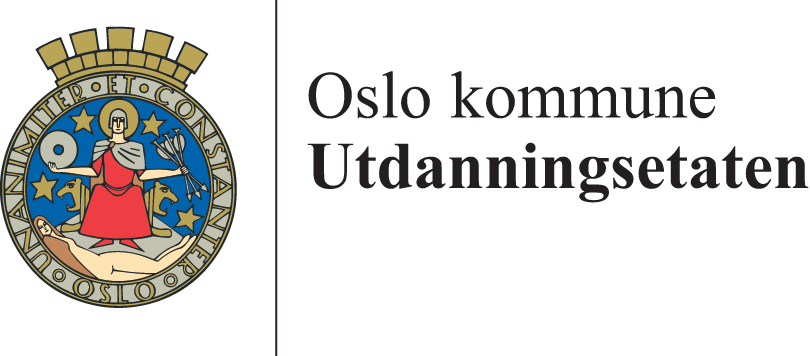 Denne avtalen gjelder nettbrett med serienummer: 
Dette nettbrettet skal brukes av til skolearbeid som et personlig nettbrett i skoleåret 2018/2019. 

Nettbrettet er Rødtvet skoles eiendom og skal leveres tilbake ved slutten av skoleåret. Følgende regler gjelder for lån av nettbrett: Allerede etablert regelverk Ordensreglementet gjelder for lån av nettbrett. Administrasjon Skolen avgjør til enhver tid hvor stor grad av kontroll skolen og eleven skal ha over oppsett på nettbrettet. Når nettbrettet deles ut har nettbrettet et fastsatt oppsett, men det må forventes at dette vil kunne endre seg i løpet av låneperioden. Elevene får Office365 og ITS apper som standard. Skolen bestemmer de andre appene som skal brukes i undervisningen.  Elever har ikke tilgang til ordinær App-Store. Skolen kan når som helst be om å få tilbake nettbrettet av tekniske eller praktiske årsaker. Praktisk bruk Nettbrettet skal alltid være med på skolen. Eleven må sørge for at nettbrettet hver dag er tilstrekkelig ladet til å kunne brukes gjennom hele skoledagen uten å måtte lades opp underveis. Nettbrettet skal alltid oppbevares på det stedet skolen har anvist at nettbrettet kan oppbevares før skolestart og i friminuttene. Beskyttelsesdekslet nettbrettet leveres med skal alltid være på. Apper skolen installerer på nettbrettene skal ikke fjernes. På skolen skal nettbrettet være koblet til skolens lokale trådløse nettverk (blir automatisk satt opp). Skolen erstatter ikke tap av private data og apper som er lagret/installert på nettbrettet. Av sikkerhetsmessige årsaker bør slike data også lagres andre steder enn på nettbrettet. Tap og skade av nettbrett Ved skade eller tap av nettbrettet kan eleven og/eller elevens foresatte bli erstatningsansvarlige etter skadeserstatningslovens § 1-1 og 1-2. Se "Retningslinjer for erstatningsansvar". Dette dokumentet er utstedt i to eksemplarer, ett til låntaker og ett som skal returneres til skolen i kvittert stand. 
--------------------------------------------------------------------------------------------------------------------------------------Vi          Vi bekrefter å ha mottatt et nettbrett med beskyttelsesdeksel, lader og ladekabel. Dato: 							Dato:………………………………………………….			…………………………………………………………Elevens signatur 					Foresattes signatur